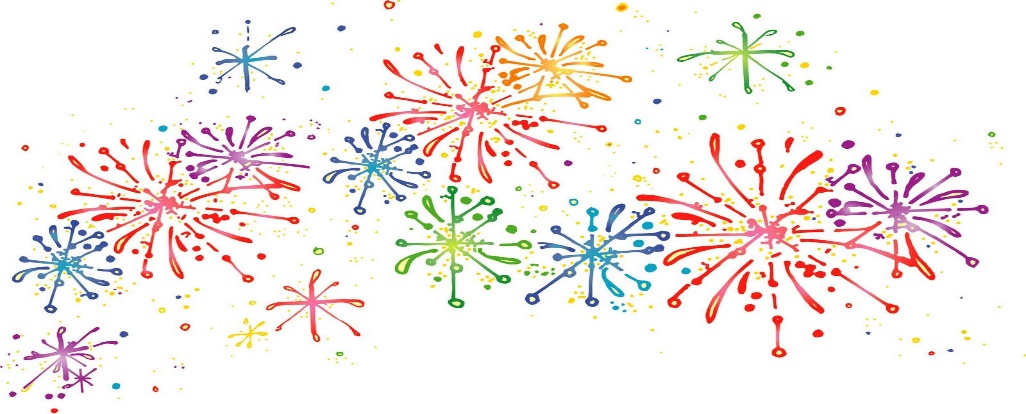 SJAA Golf Outing 2018Thank you to all who were able to participate in the SJAA 2018 Golf Outing.  The weather cooperated and the golfers were able to enjoy the day.The Oktoberfest Dinner was great!  It was a special time to enjoy a delicious meal, relax and spend time with SJES families.Organizing an event is no small task.  It takes a great deal of effort and time.  Thank you to those that organized the SJES Golf Outing—you created an event for adults to enjoy while raising funds for our sports teams.  Our sports teams are a vital part of the school and a wonderful way for students to participate in a variety of sports while building friendships.  We all appreciate the time and commitment parents, coaches and SJAA members put into our sports program.With sincere thanks,Mrs. JoAnn GiordanoPrincipal